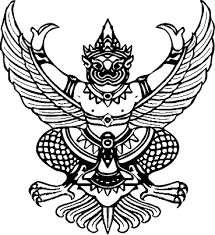 			บันทึกข้อความส่วนราชการ  ……………………………………………………………………………………..... โทร................................................ที่  ..................................................	   วันที่  .....................................................เรื่อง	ขออนุมัติจัดซื้อ/จัดจ้าง (รายการที่จัดซื้อ/จัดจ้าง) โดยวิธีตกลงราคาเรียน	อธิการบดี/รองอธิการบดีฝ่ายบริหารฯ/ผอ.สถาบัน/ผอ.สำนัก/คณบดี		เนื่องด้วย คณะ/กอง/สำนัก...............................  มีความประสงค์จะจัดซื้อ/จัดจ้าง โดยวิธีตกลงราคา  ดังนี้พิจารณาแล้วเห็นสมควรจัดซื้อ/จัดจ้าง จาก..........(ร้าน../หจก. /บจก.).......... โดยใช้เงินงบประมาณ/เงินรายได้ ของ............................... หมวด ค่าวัสดุ/ค่าครุภัณฑ์/ค่าใช้สอย/ที่ดินและสิ่งก่อสร้าง          ปี............ในวงเงิน ….................บาท (..............ตัวอักษร..............) โดยวิธีตกลงราคา ตามระเบียบสำนักนายกรัฐมนตรี ว่าด้วยการพัสดุ พ.ศ. ๒๕๓๕ และที่แก้ไขเพิ่มเติม ข้อ ๑๘(๑)   			..............................................................  เจ้าหน้าที่พัสดุ	ควรอนุมัติ			..............................................................  หัวหน้าเจ้าหน้าที่พัสดุ	อนุมัติ	                ………………………………………………………  อธิการบดี/รองอธิการบดีฝ่ายบริหารฯ/ผอ.สถาบัน/ผอ.สำนัก/คณบดีประเภทลำดับรายการจำนวย (หน่วย)หน่วยละ  (บาท)จำนวนเงิน(บาท)ราคาที่ซื้อครั้งสุดท้าย(หน่วยละ)เหตุผลที่ขอซื้อ/ขอจ้างประเภทรายการที่ขอซื้อ/ขอจ้าง๑..................................... ..........................................................................................                                                        รวมเงินทั้งสิ้น                                                        รวมเงินทั้งสิ้น                                                        รวมเงินทั้งสิ้น                                                        รวมเงินทั้งสิ้น                                                        รวมเงินทั้งสิ้น.....................